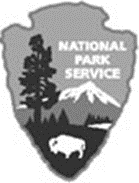 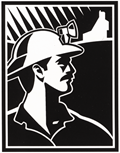 Keweenaw National Historical ParkKeweenaw National Historical Park Advisory CommissionKeweenaw Heritage Grants ApplicationFiscal Year 2020TimelineApplications Due:		Friday, April 3, 2020 – 5:00pmAwards Announced:		Friday May 4, 2020Funds Available:		Monday June 4, 2020Project Completion Date:	Friday December 31, 2021 (no later than)Project Reports Due		Tuesday February 15, 2022IntroductionThe Keweenaw NHP Advisory Commission is offering Keweenaw Heritage Grant opportunities to owners and operators of historic properties and providers of history programs in support of projects that further the preservation and interpretation of the story of copper on the Keweenaw Peninsula. Applicant EligibilityApplicants must be a designated Keweenaw Heritage Site, a non-profit organization, a local or regional government, an academic institution, or a federally recognized Indian tribe. As a reminder, prior Heritage Grant recipients must submit project completion reports in order to be eligible to apply.Project EligibilityFor the 2020 grant program, the proposed project or program must be: located within the boundaries of Keweenaw NHP; affiliated with an existing Keweenaw Heritage Site; or located at the Cliff Mine, along Torch Lake, or within the community of Painesdale.The purpose of the grant program is to provide enhancement funds for a broad range of projects and programs including, but not limited to:Historic Preservation: building maintenance; structure stabilization; façade improvements; landscape preservation; planning and design; health and safety; universal accessibility.History and Archeology: oral history; research and reference; survey and documentation.Interpretation and Education: alternative media; exhibit; education programs; interpretive planning; publications; tours and guided programs; training; lesson plans.Museum Collections: archival preservation; artifact care and cataloging; housekeeping; photograph digitization. Organizational/Program Sustainability: organizational development; volunteer development; leadership development; board training; community engagement.Other preservation and heritage-related projects will also be considered. Grants cannot fund direct overhead expenses. Applicants may submit up to two (2) applications, which must be prioritized by the applicant. Greater consideration will be given to Keweenaw Heritage Site organizations for their highest priority application.The minimum grant request is $1,000 and the maximum grant request is $15,000. Up to $125,000 is expected to be available for the 2020 Keweenaw Heritage Grants program. All construction and landscape projects are required to display a sign acknowledging the Keweenaw Heritage Grant program as a funding source. An actual sign, or a template for such signage, will be provided by park staff. Acknowledgement signs must remain visibly displayed for the duration of the project.Grant funds are expected to be available to successful applicants by June 4, 2020. Projects are to be completed by December 31, 2021.Complete Eligibility RequirementsApplicants must be a designated Keweenaw Heritage Site, a non-profit organization, a local or regional government, an academic institution, or a federally recognized Indian tribe.The property, program, or project must be located within the boundaries of Keweenaw NHP; affiliated with an existing Keweenaw Heritage Site; or located at the Cliff Mine, along Torch Lake, or within the community of Painesdale.The property owner, operator, or organization must be able to provide a 1-to-1 match, with up to 100% of the match being in-kind (non-cash expenses that are directly related to the proposed project).Historic property preservation projects must comply with the Secretary of the Interior's Standards for the Treatment of Historic Properties.Grant recipients are required to submit a brief written report following the completion of their project.SubmissionApplications may be submitted in person or by mail to park headquarters by close of business on Friday, April 3, 2020. Address applications to:Keweenaw National Historical ParkKeweenaw Heritage Grants – 201925970 Red Jacket RoadCalumet, MI  49913Review and AwardApplications will be reviewed by a panel of NPS staff and Advisory Commission members. Notifications of awards will be made by May 4, 2020. Projects will be selected for funding based on the content of the application, available funds, and a desire to balance grant awards by type and location.Contact Information and QuestionsFor further information, contact Advisory Commission Executive Director Sean Gohman at 906-483-3040 / sean_gohman@partner.nps.gov, or Keweenaw NHP Historian, Jo Holt / jo_holt@nps.gov.All applicants are strongly encouraged to contact Sean Gohman or Jo Holt prior to developing an application to facilitate consultation with NPS staff.Keweenaw National Historical ParkKeweenaw NHP Advisory CommissionKEWEENAW HERITAGE GRANTS APPLICATIONFiscal Year 2020Instructions to Applicant: complete each question/section. Answers should be no more than 2-3 sentences.Be clear and concise. Do not leave blanks – if not applicable, denote with “N/A.”Applications must be received at park headquarters by close of business on Friday, April 3, 2020.1. GENERAL INFORMATIONApplicant Name/Primary Contact: ________________________________________________________Organization Name: ___________________________________________________________________Type of Applicant:  __Nonprofit Org. __Commercial Enterprise __Governmental Unit __Other (specify) Address	:	________________________________________________________________________	Phone: 		_________________________________Cell: 		___________________________________Email: 		_______________________________________________________________________2. DOCUMENTATIONLocation of subject property: ____________________________________________________________Street address:  _______________________________________________________________________The subject property or program must be located within the legislated boundaries of either the Quincy or Calumet Units of Keweenaw National Historical Park (boundary maps are available at park headquarters), affiliated with an existing Keweenaw Heritage Site, or located at the Cliff Mine, along Torch Lake, or within the community of Painesdale.Applicant owns the subject property; Yes or No? (Mark one)If No, the property is owned by: _______________________________________________________________________________________________________________________________________________3. PROJECT TYPE AND TITLEProject Title: _______________________________________________________________________(THIS IS A REQUIRED FIELD: please provide a descriptive title that can be used to identify the project.)Type of project (mark all that apply): Historic Building PreservationHistoric Landscape PreservationHistoric Preservation Planning Universal AccessibilityInterpretive ExhibitInterpretive Planning Interpretive Publication	Interpretive Training	Archival or Artifact Collection CareMuseum HousekeepingCollections Research & DocumentationHistorical Research & DocumentationArcheological Research & DocumentationOrganizational SustainabilityVolunteer DevelopmentVisitor & Staff SafetyOther (please specify):4. PROJECT SUMMARY(Provide a one or two paragraph project summary detailing the essential elements of the proposal. Clearly explain what will be accomplished with the project. Photo images may be attached to support the proposal.)5. FUNDSTotal Estimated Cost of the Project:	$__________Grant Amount Requested:		$ __________	(No more than 50% of the total project cost.)Complete each question/section. Narrative answers should be 2-3 sentences.Be clear and concise. Do not leave blanks:  if not applicable, put N/A.6. PROJECT DESCRIPTIONIf the project is for a historic building, landscape, artifact, or for archival materials, describe its current physical condition and the source and severity of any threat or damage to the historic property or collection.Describe how the project relates to the park’s purpose. Why is the project a good fit for this particular grant program? The purpose of Keweenaw National Historical Park is to preserve, protect, and interpret the natural and cultural resources and stories relating to the copper mining industry for the enjoyment and benefit of current and future generations.Describe the historical significance of the project’s resources or finished product as it relates to the broad story of copper on the Keweenaw Peninsula. Even if your project directly relates to the park’s purpose (Question #2), why should this project be supported over other similar projects? Describe the impact of the project: what the result will be; how long the result will last; how many people it will serve; who the intended audience is, etc. If this project is addressing organizational sustainability, describe how the project will improve the organization's ability to accomplish its goals and objectives.Describe how you/your organization will provide public access to the project’s structure, landscape, collection, activity, or product. Describe you/your organization’s previous experience with projects of a similar nature. Is this project part of a long-term plan? Describe consultation with park staff or other appropriate professionals regarding this project. If the full amount requested is not granted, what is the minimum amount that would add benefit to your project? 7. CERTIFICATIONS____  Applicant is able to provide a 1-to-1 cash or in-kind match (or combination of the two); Yes or No?____   Prioritization number (if submitting two grants applications)8. SCHEDULE and BUDGETAttach a project schedule for the proposal.Attach a detailed budget proposal for the project; indicate the source of all funds to be used.If using an in-kind match, indicate how the match will be met.9. SIGNATURESignature of Authorizing Official. The applicant’s legally authorized official must sign and date this form. Signature must be original and in ink.Signature ________________________________________	Date _________________________